DAFTAR PUSTAKALAMPIRAN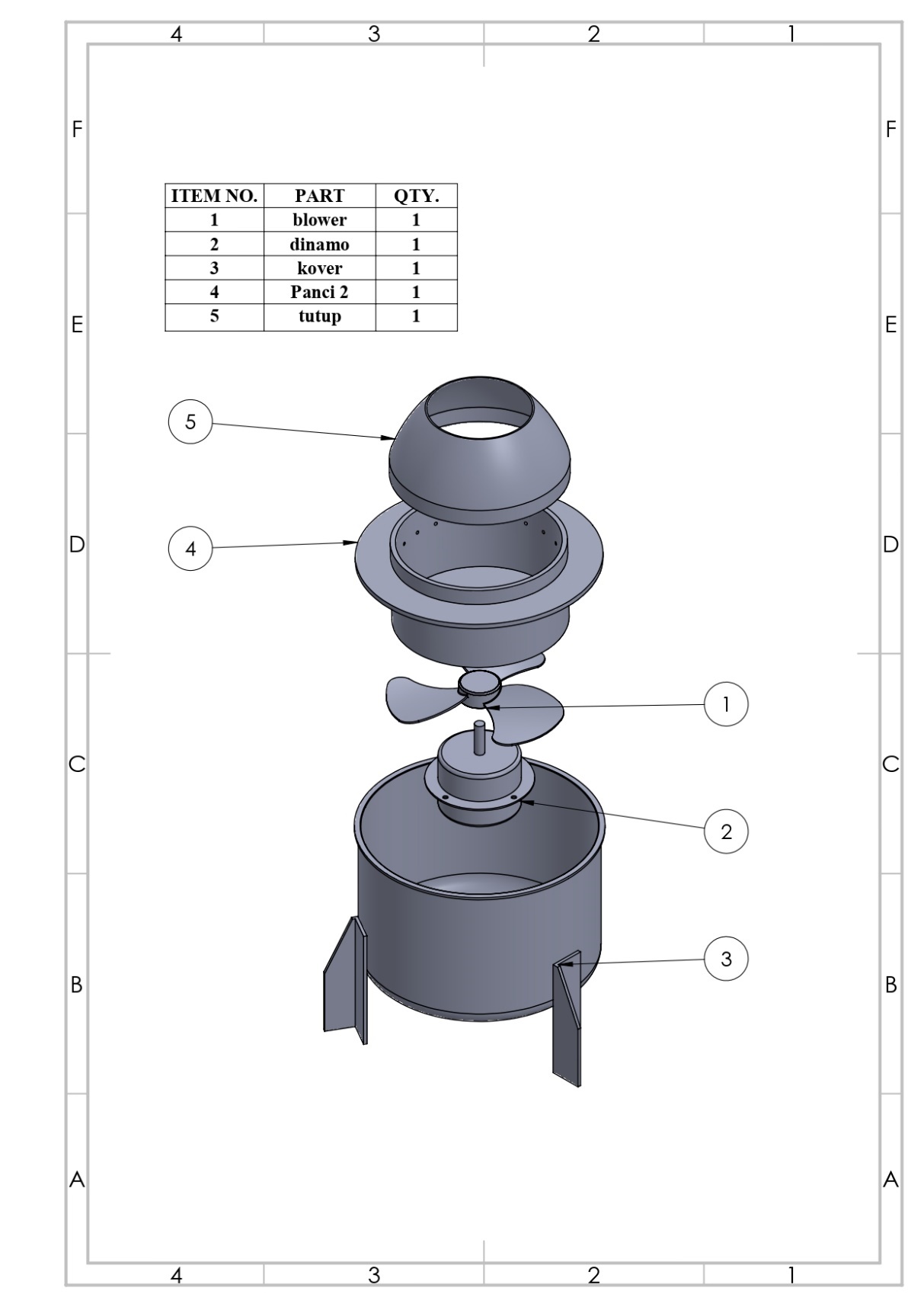 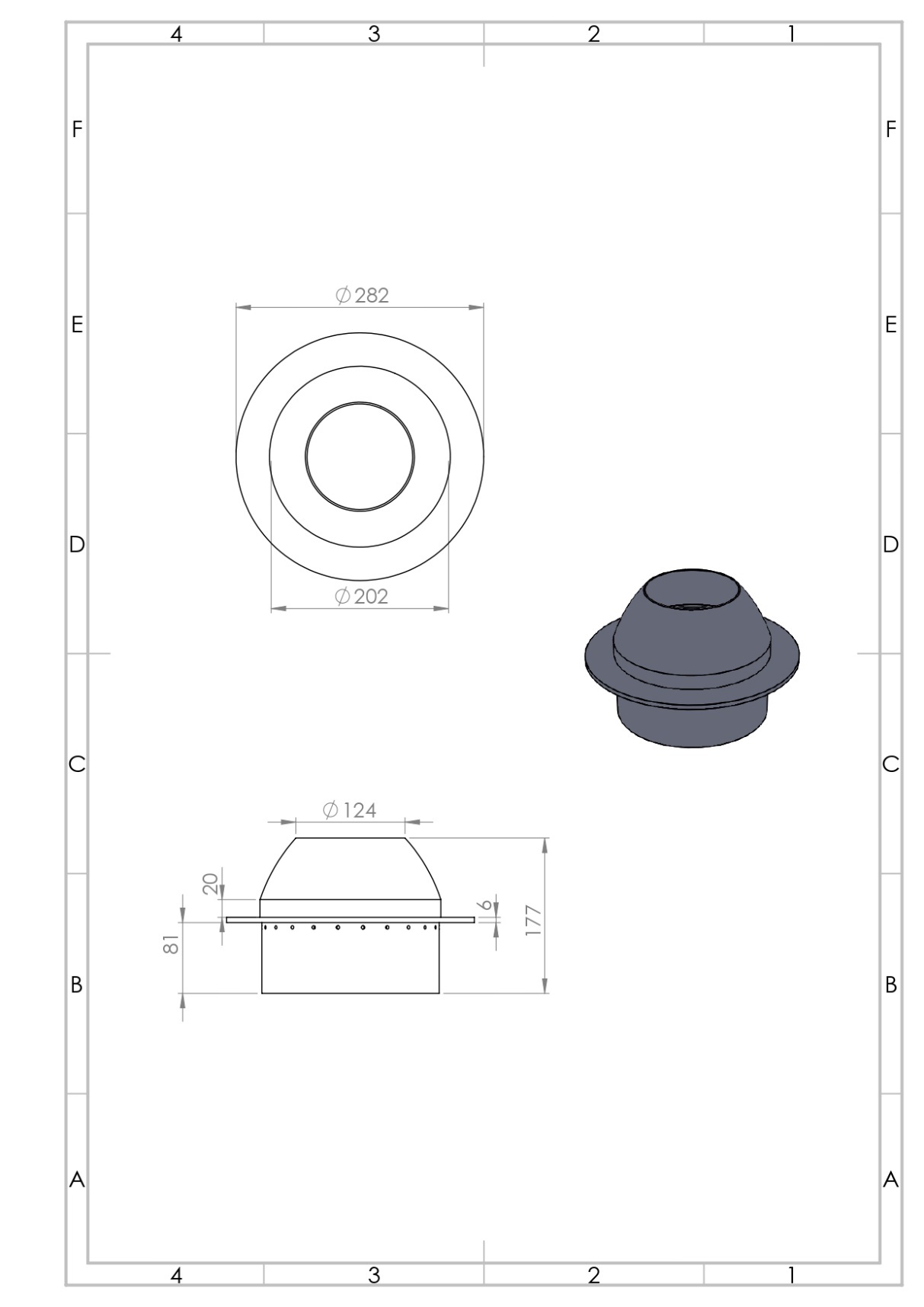 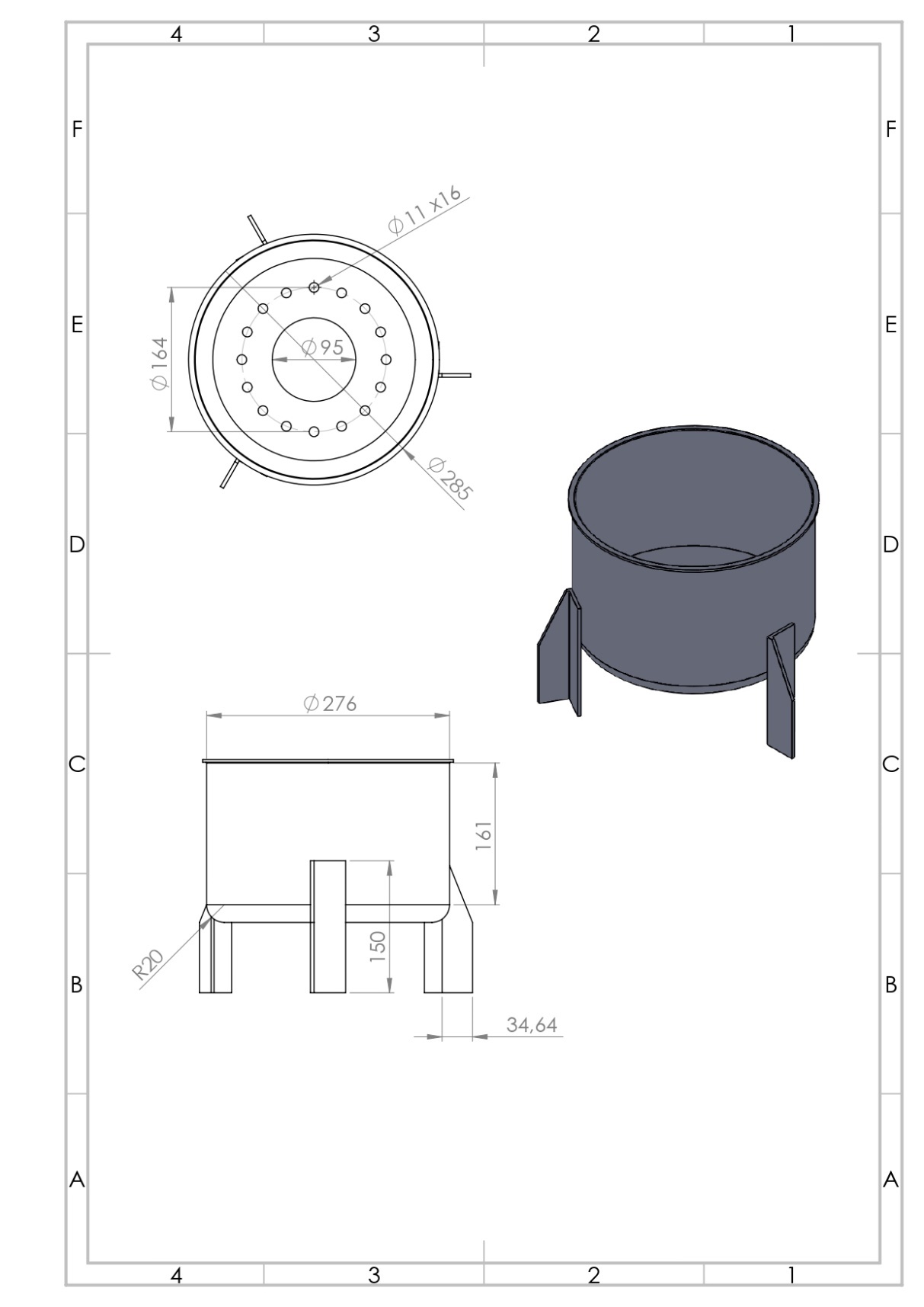 \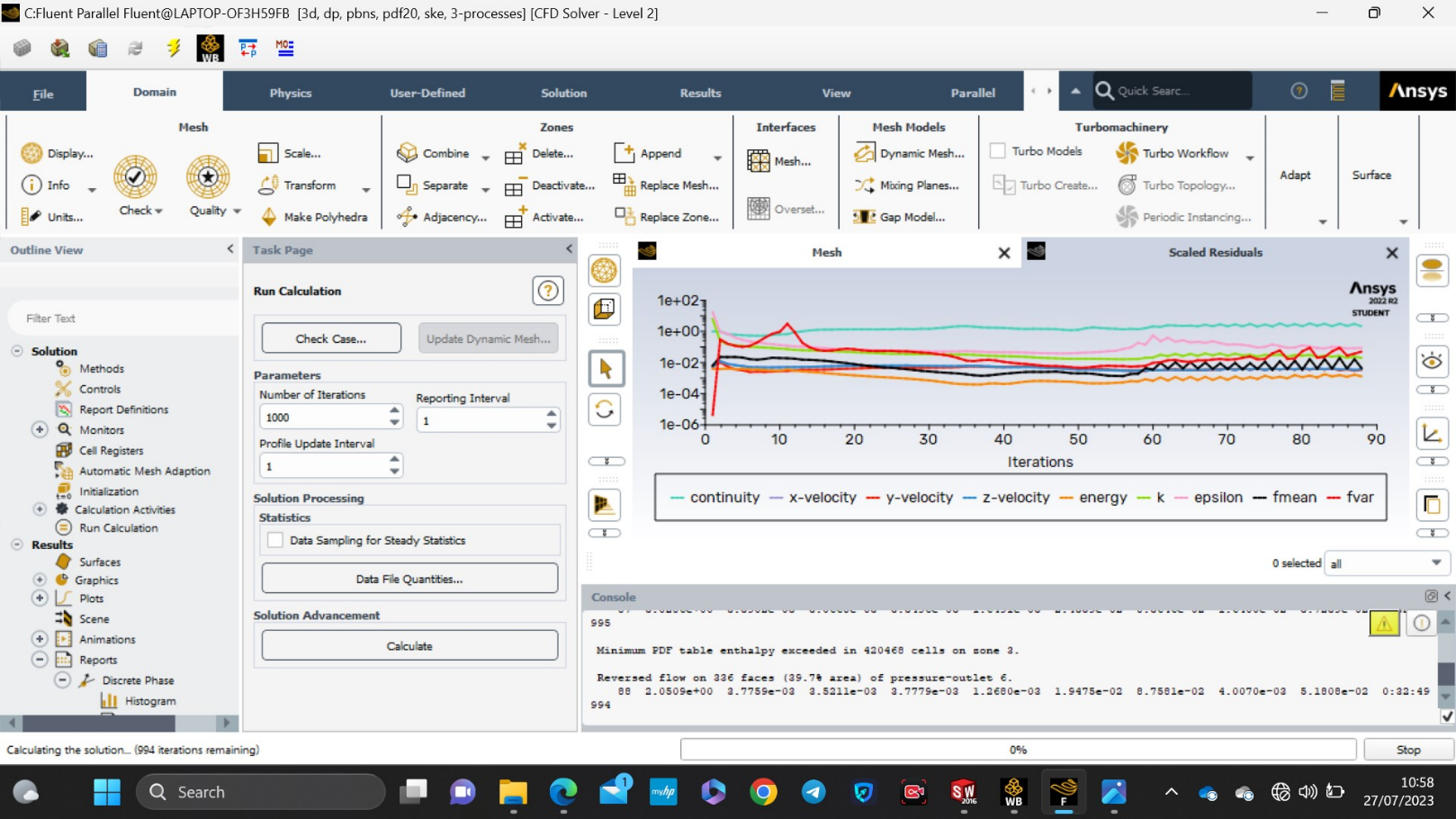 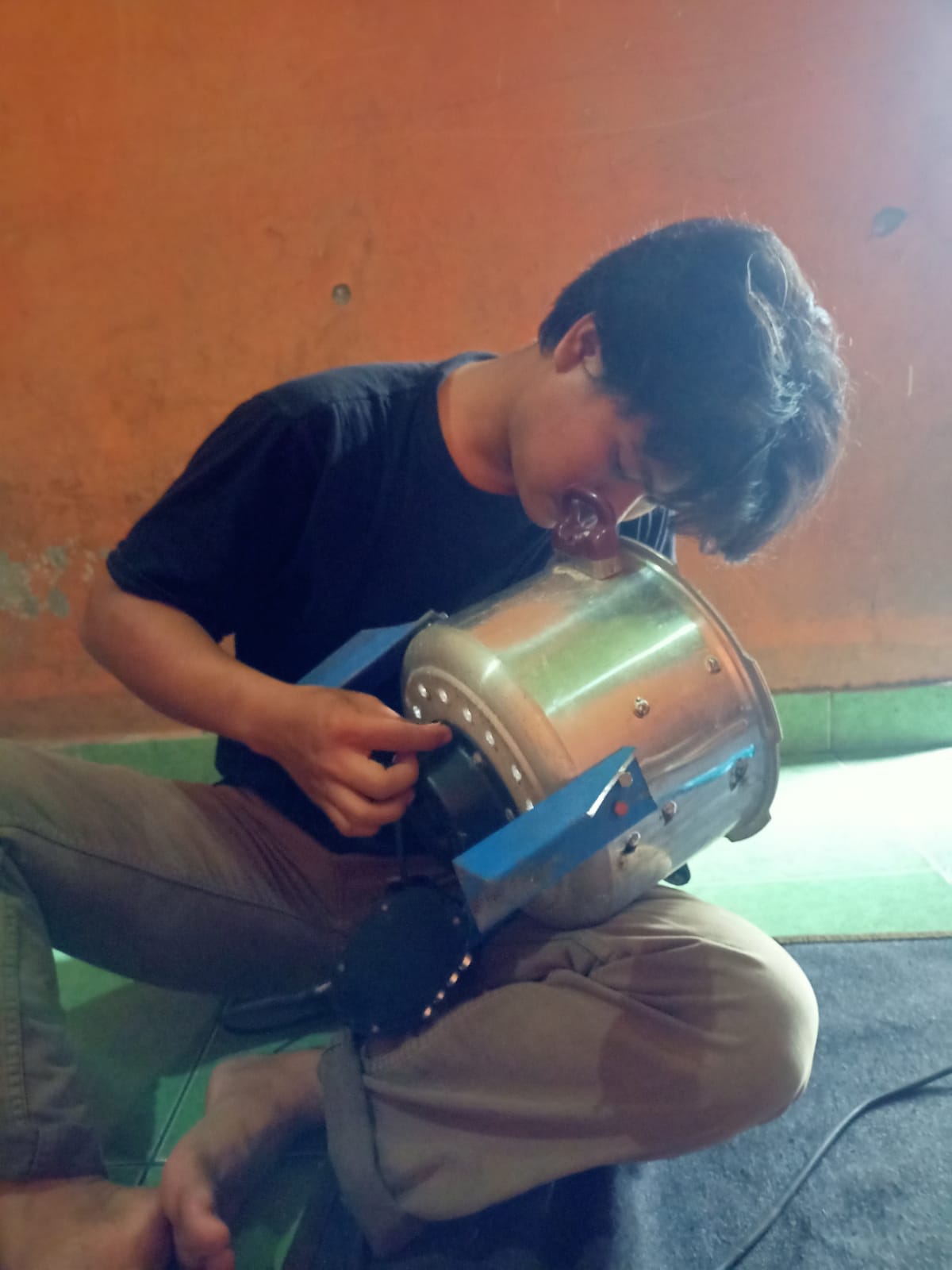 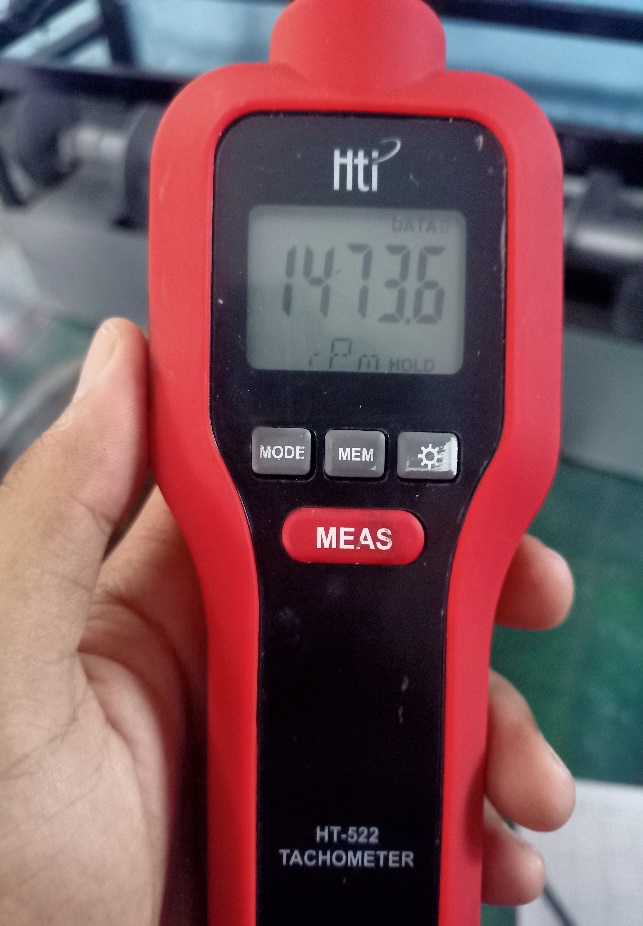 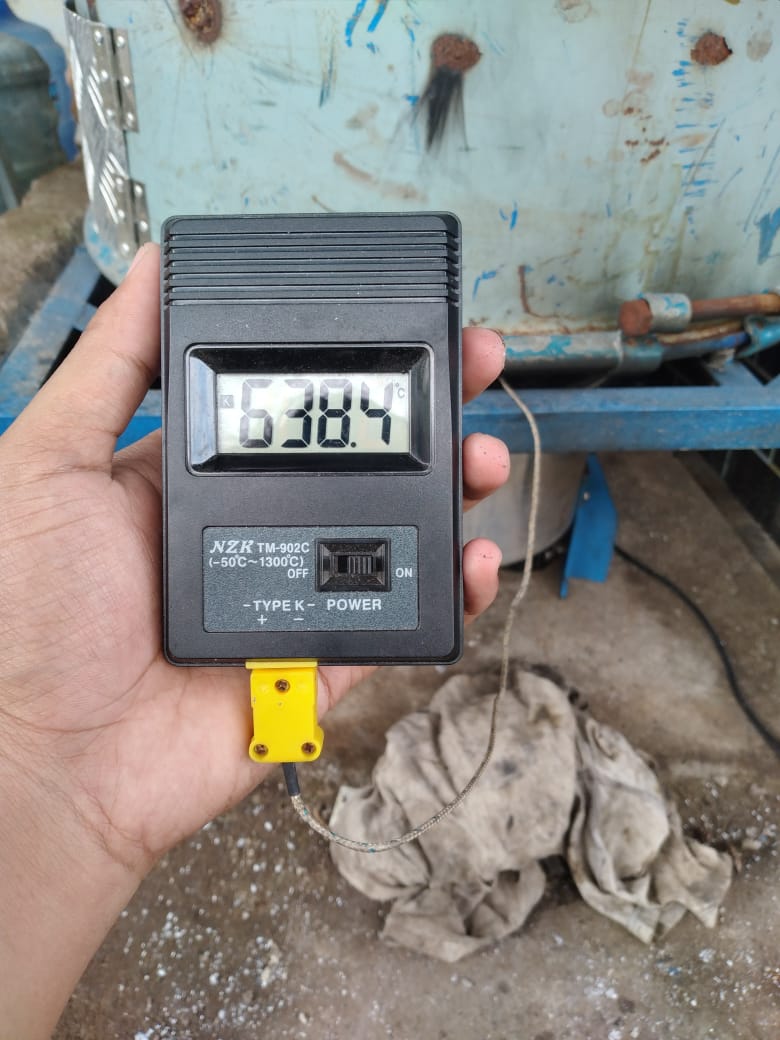 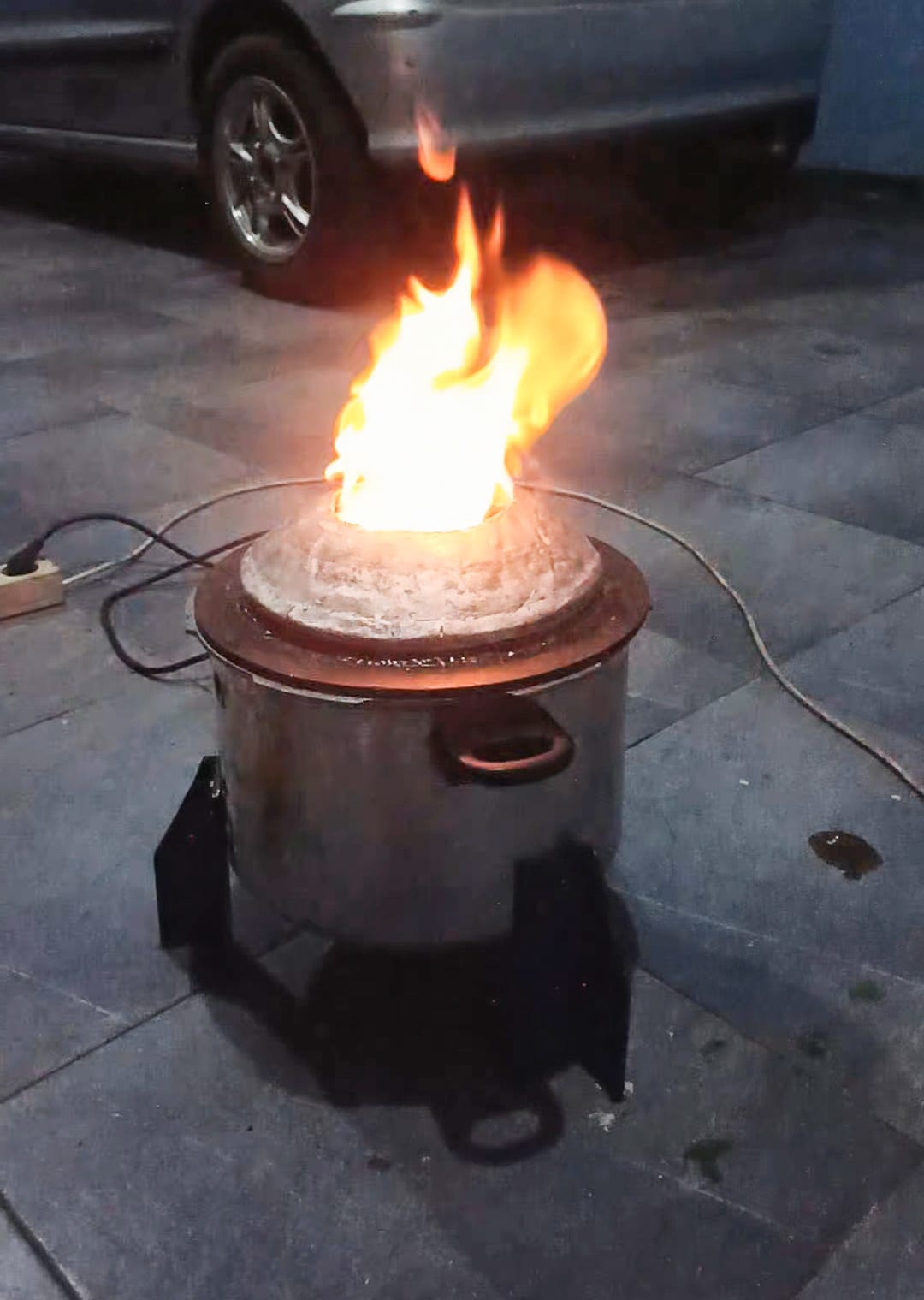 